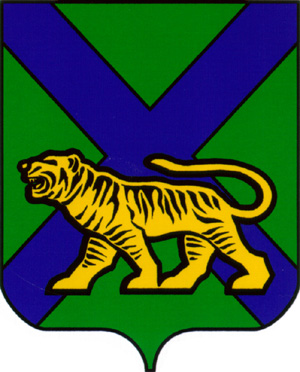 ТЕРРИТОРИАЛЬНАЯ ИЗБИРАТЕЛЬНАЯ КОМИССИЯ
ОЛЬГИНСКОГО РАЙОНАРЕШЕНИЕВ целях повышения электоральной активности населения Ольгинского муниципального района, повышения правовой и политической культуры избирателей, поощрения граждан за значимый вклад в подготовку и проведение выборов и референдумов на территории Ольгинского муниципального района, руководствуясь статьей 26 Федерального закона «Об основных гарантиях избирательных прав и права на участие в референдуме граждан Российской Федерации», территориальная избирательная комиссия Ольгинского районаРЕШИЛА:Утвердить Положение о Почетной грамоте и Благодарности территориальной избирательной комиссии Ольгинского района (прилагается).2.  Разместить настоящее решение на официальном сайте администрации Ольгинского муниципального района в разделе «Территориальная избирательная комиссия Ольгинского района».Положениео Почетной грамоте и Благодарности территориальной избирательной комиссии Ольгинского районаОбщие положенияПочетная грамота территориальной избирательной комиссии Ольгинского района (далее - Почетная грамота) и Благодарность территориальной избирательной комиссии Ольгинского района (далее -Благодарность) являются формами поощрения за активную работу по повышению избирательной активности населения Ольгинского муниципального района, правовой и политической культуры избирателей, за значимый вклад в процессе подготовки и проведения выборов и референдумов, проводимых на территории Ольгинского муниципального района.Почетной грамотой награждаются члены территориальной избирательной комиссии Ольгинского района, члены участковых избирательных комиссий за безупречную и эффективную работу по подготовке и проведению выборов, референдумов, многолетнюю добросовестную работу в системе избирательных комиссий и большой вклад в развитие избирательной системы, обеспечение избирательных прав и права на участие в референдуме граждан Российской Федерации.Почетной грамотой могут награждаться представители органов государственной власти, органов местного самоуправления, средств массовой информации, граждане Российской Федерации за оказание содействия и существенную помощь в организации и проведении выборов, референдумов в Ольгинском муниципальном районе, обеспечения деятельности избирательных комиссий, комиссий референдума, внесения существенного вклада в воспитание и просвещение участников избирательного процесса в Ольгинском муниципальном районе.К награждению Почетной грамотой представляются лица, участвовавшие в организации и проведении нескольких местных избирательных кампаний, кампаний референдума, имеющие, как правило, благодарность территориальной избирательной комиссии Ольгинского района.Благодарность территориальной избирательной комиссии Ольгинского района объявляется членам территориальной избирательной комиссии, членам участковых избирательных комиссий, представителям органов местного самоуправления, а также средств массовой информации, гражданам Российской Федерации за образцовое выполнение должностных обязанностей, продолжительную и безупречную работу в системе избирательных комиссий, а также за оказание содействия и существенную помощь в организации и проведении избирательных кампаний и референдумов, обеспечении деятельности избирательных комиссий, комиссий референдума.Период между поощрениями территориальной избирательной комиссии должен быть не менее двух лет, а в период проведения избирательной кампании, кампаний референдума – трех месяцев.Порядок подготовки и рассмотрения предложений по вопросам поощренияХодатайства и представления на награждение Почетной грамотой, объявление Благодарности, выполненные в установленной форме (приложения 1, 2 к настоящему Положению), направляются на имя председателя территориальной избирательной комиссии не позднее, чем за 10 дней до вручения.В случае нарушения установленной формы и сроков подачи документов вопрос о награждении может быть отклонен.Документы на награждение представляются:Общественно-политическими организациями и объединениями, группами граждан;Председателями избирательных комиссий, отдельными членами территориальной избирательной комиссии с правом решающего голоса.Прием документов по вопросам награждения производится ответственным за делопроизводство в территориальной избирательной комиссии.Награждение Почетной грамотой, объявление Благодарности оформляются решением территориальной избирательной комиссии.Рассмотрение документов по вопросам награждения членов избирательных комиссий приостанавливается до окончании избирательной кампании, проведения референдума.Вручение и учет поощренийВручение Почетных грамот и Благодарностей, производится в торжественной обстановке председателем территориальной избирательной комиссии либо по его поручению другим должностным лицом или членом территориальной избирательной комиссии. В случае награждения председателя территориальной избирательной комиссии поощрение подписывает и вручает заместитель председателя территориальной избирательной комиссии.Запись о награждении Почетной грамотой, объявлении Благодарности вносится в реестр территориальной избирательной комиссии.Информация о награждении Почетной грамотой граждан и объявлении Благодарности объявляется в соответствующих коллективах, организациях и направляются для опубликования в средствах массовой информации, размещаются на информационном стенде территориальной избирательной комиссии Ольгинского района.                                                                                                                               Приложение № 1к Положению о Почетной грамоте, Благодарности территориальной избирательной комиссии Ольгинского районаФорма представленияк награждению Почетной грамотойтерриториальной избирательной комиссии Ольгинского района9. Краткая характеристика с указанием конкретных заслуг представляемого к награждению (поощрению):Руководитель (должность), председатель избирательной комиссии, граждане (ФИО)_________________________________________________________МППриложение 2к Положению о Почетной грамоте,Благодарности территориальной избирательной комиссии Ольгинского районаФорма представленияк объявлению Благодарноститерриториальной избирательной комиссии Ольгинского района8. Краткая характеристика с указанием конкретных заслуг представляемого к награждению (поощрению):Руководитель (должность), председатель избирательной комиссии, граждане (ФИО) _________________________________________________________МП    29.12.2018пгт. Ольга                    №  766/92Об утверждении Положения о Почетной грамоте и Благодарности территориальной избирательной комиссии Ольгинского района Председатель комиссии                  Н.Ф.ГришаковСекретарь комиссии                      И.В.КрипанПриложение к решению территориальной избирательной комиссии Ольгинского района от 29 декабря 2018 года № 766/921. Фамилия, имя, отчество:2. Дата рождения: 3. Должность, место работы:4. Образование (какое учебное заведение и когда окончил, специальность по образованию): 5. Учёная степень, учёное звание:6. Какими государственными наградами награждён(а) и даты награждений:7. Сведения об объявлении благодарности территориальной избирательной комиссии:8. Стаж работы в избирательной системе (общий стаж):1. Фамилия, имя, отчество:2. Дата рождения: 3. Должность, место работы:4. Образование (какое учебное заведение и когда окончил, специальность по образованию): 5. Учёная степень, учёное звание:6. Какими государственными наградами награждён(а) и даты награждений:7. Стаж работы в избирательной системе (общий стаж):